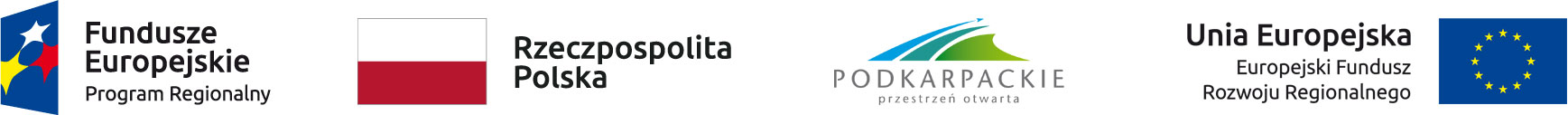 Załącznik nr 7.2 do Regulaminu naboruKARTA OCENY MERYTORYCZNEJ PROJEKTU ZGŁOSZONEGO DO DOFINANSOWANIA ZE ŚRODKÓW EFRR W RAMACH OSI PRIORYTETOWYCH I-VI REGIONALNEGO PROGRAMU OPERACYJNEGO WOJEWÓDZTWA PODKARPACKIEGO NA LATA 2014-2020 I.1. KRYTERIA MERYTORYCZNE STANDARDOWEI.2. KRYTERIA MERYTORYCZNE SPECYFICZNEImię i nazwisko eksperta oceniającego wniosek:……………………………………..……..				Data:……………………… 	                Podpis czytelny:……………………………..……Oś priorytetowa (nazwa, numer):VI Spójność przestrzenna i społecznaDziałanie (nazwa, numer):6.2 Infrastruktura ochrony zdrowia i pomocy społecznejPoddziałanie (jeśli dotyczy):6.2.1 Infrastruktura ochrony zdrowiaTyp projektu (jeśli dotyczy):4. Przeciwdziałanie rozprzestrzenianiu się koronawirusa SARS-COV-2 oraz ograniczenie wystąpienia negatywnych skutków COVID-19 na terenie województwa podkarpackiegoNr wniosku:Tytuł:Wnioskodawca:Lp.KRYTERIA MERYTORYCZNE STANDARDOWETAKNIENIE DOTYCZYUZASADNIENIEWykonalność rzeczowa i finansowa projektuKwalifikowalność wydatkówZasada zapobiegania dyskryminacjiRówność szans kobiet i mężczyznZasada zrównoważonego rozwojuLp.KryteriumTAKNIEUZASADNIENIEAdekwatność do występujących potrzeb/uwarunkowańUzasadnienie w przypadku oceny negatywnej wniosku